Documento sujeito a revisões periódicas Versões mais atualizadas acessar www.ima.al.gov.brCHECKLIST 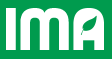 Revisão: 003O IMA SE RESERVA NO DIREITO DE EXIGIR COMPLEMENTAÇÃO DE INFORMAÇÕESA QUALQUER MOMENTO DURANTE A ANÁLISE DOPROCESSO	Página 1 de 1ORDEMTIPOAnexar ArquivoOutros documentosProcuração, estabelecendo poderes específicos para representação do interessado junto ao órgão ambiental, se couber;Anexar ArquivoOutros documentosCópia do RG e CPF / Comprovante de residência do responsável legal (em caso de pessoa física);Anexar ArquivoOutros documentosDocumento de Arrecadação de Receita – DAR em razão do procedimento de autorização;Anexar ArquivoOutros documentosCópia do comprovante de pagamento do DAR em razão do procedimento de autorização;Anexar ArquivoOutros documentosPublicação de súmula do pedido da autorização em Jornal de Circulação Regional, conforme modelo IMA;Anexar ArquivoOutros documentosPublicação de súmula do pedido de autorização no Diário Oficial do Estado, conforme modelo IMA;Anexar ArquivoOutros documentosCópia do Cadastro Nacional da Pessoa Jurídica (CNPJ) (em caso de pessoa jurídica);Anexar ArquivoOutros documentosDocumento que comprove a propriedade ou posse do imóvel: Cópia da Transcrição ou Matrícula do Cartório de Registro deImóveis ou Contrato de Locação ou Documento de Compra e Venda;Anexar ArquivoOutros documentosRecibo do Cadastro Ambiental Rural - CAR, se couber;Anexar ArquivoOutros documentosApresentar planta de localização das árvores a serem suprimidas em arquivo digital georreferenciado em formato shapefile no padrão cartográfico oficial brasileiro (SIRGAS 2000) ou kml.Anexar ArquivoOutros documentosApresentar proposta de compensação ambiental e/ ou reposição florestal.Vincular responsável técnico-Anotação de Responsabilidade Técnica (ART) do responsável técnico pela identificação dos indivíduos arbóreos (se couber).